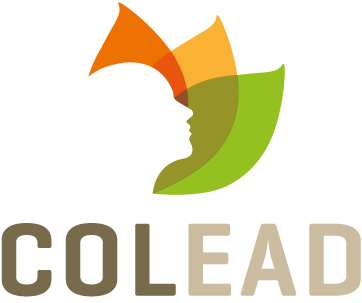 Formulario de queja (externo)¿Se ha beneficiado de un servicio prestado por el COLEAD o ha participado en una actividad organizada por el COLEAD con la que no está satisfecho y por la que desea presentarnos una reclamación? : Esta actividad concierne*: (seleccione sólo una respuesta)Presenta una reclamación basada en su experiencia como *: (seleccione sólo una respuesta)Fecha de la queja * : Objeto de la reclamación *: Información sobre el solicitanteFecha de aparición del problema* : 		Descripción del problema*:  Expectativas del solicitante* :Para que su queja sea tenida en cuenta, deberá cumplimentar este formulario en su totalidad (*: información obligatoria) y enviarlo al COLEAD, preferiblemente cumplimentando la versión en línea, en caso contrario por correo postal (15/23 Avenue A. Fraiteur - 1050 Bruselas - Bélgica). El formulario de queja y nuestra política de gestión de reclamaciones están disponibles en el sitio web de COLEAD ( https://www.colead.link/es/contacto/)Reservado para el COLEADReservado para el COLEADREC_030_CIM (V0.1)REC_030_CIM (V0.1)Fecha de recepciónReferenciaSÍ Si la respuesta es NO, vuelva a la página web del COLEAD en "Contacto".Servicios de formación del COLEADServicios de asistencia técnica del COLEADServicios de información del COLEADun pago/reembolso/facturaotro: ....EstudianteBeneficiario-socioEntrenadorProveedor de serviciosOtros: ....Apellido*Nombre*País*Correo electrónico*TeléfonoDirección de respuesta (en caso de comunicación por correo)Organización